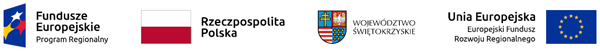 OKSO.272.11.2020Jędrzejów, dnia   27.04.2020 r.Wykonawcy wg rozdzielnikaINFORMACJA O WYBORZENAJKORZYSTNIEJSZEJ OFERTYPowiat Jędrzejowski, ul. 11 Listopada 83, 28 – 300 Jędrzejów, informuje, że w dniu 30.03.2020 r. o godz. 10:15 odbyło się otwarcie ofert postępowania o zamówienie publiczne, prowadzone w trybie przetargu nieograniczonego pn. Nadzór nad modernizacją bazy danych EGiB oraz dostosowaniem istniejących baz GESUT oraz utworzeniem inicjalnej bazy GESUT w ramach projektu „e-Geodezja - cyfrowy zasób geodezyjny powiatów Buskiego, Jędrzejowskiego, Kieleckiego i Pińczowskiego”, numer postępowania: OKSO.272.11.2020. W postępowaniu wpłynęło 8 ofert.Wypełniając zobowiązania wynikające z postanowień art. 92 ustawy z dnia 29 stycznia 2004 r. Prawo zamówień publicznych, (Dz. U. z 2019 r. poz. 1843 ze zm. - dalej ustawy) Zamawiający informuje, 
że w przedmiotowym postępowaniu o udzielenie zamówienia publicznego jako najkorzystniejszą wybrano ofertę złożoną przez Wykonawcę: Okręgowe Przedsiębiorstwo Geodezyjno-Kartograficzne „OPGK” Spółka z o.o.,
ul. Pniewskiego 3, 80-952 Gdańsk, która uzyskała najwyższą liczbę punktów: Oferty pozostałych Wykonawców zostały ocenione następująco:Żaden z Wykonawców nie został wykluczony z postępowania.Żadna z ofert nie została odrzucona.Wyk. w 11 egz.Egz. 1 - 8 WykonawcaEgz. 9 strona internetowaEgz. 10 Tablica ogłoszeńEgz. 11 a/aNumer ofertyNazwa i adres wykonawcyIlość punktów w kryterium cena bruttoIlość punktów w kryterium Wydłużony okres rękojmiIlość punktów łącznieZadanie 1Zadanie 1Zadanie 1Zadanie 1Zadanie 11Okręgowe Przedsiębiorstwo Geodezyjno-Kartograficzne „OPGK” Spółka z o.o.ul. Pniewskiego 3, 80-952 Gdańsk60,0040,00100,00Zadanie 2Zadanie 2Zadanie 2Zadanie 2Zadanie 21Okręgowe Przedsiębiorstwo Geodezyjno-Kartograficzne „OPGK” Spółka z o.o.ul. Pniewskiego 3, 80-952 Gdańsk60,0040,00100,00Nr ofertyFirma (nazwa) lubnazwisko oraz adres wykonawcyIlość punktów w kryterium cena bruttoIlość punktów w kryterium Wydłużony okres rękojmiIlość punktów łącznieZadanie 1Zadanie 1Zadanie 1Zadanie 1Zadanie 12GEORES Sp. z o.o.ul. Targowa 3, 35-064 Rzeszów21,7140,0061,714InterTIM Spółka z o. o.ul. Noniewicza 85B lok. IV, 16-400 Suwałki34,3840,0074,386Biuro Usług Geodezyjnych Mariusz Dudkowski i Edward Dudkowski s.c.ul. Lubelska 5, 24-200 Bełżyce20,7340,0060,737Biuro InżynieryjneKrzysztof Miziołek MKGEOul. Świerczyńska 38a, 25-418 Kielce44,3340,0084,33Nr ofertyFirma (nazwa) lubnazwisko oraz adres wykonawcyIlość punktów w kryterium cena bruttoIlość punktów w kryterium Wydłużony okres rękojmiIlość punktów łącznieZadanie 2Zadanie 2Zadanie 2Zadanie 2Zadanie 23GEODEZJA SURVEYOR Robert ŚwierczRynek 34, 26-230 Radoszyce28,5940,0068,594InterTIM Spółka z o. o.ul. Noniewicza 85B lok. IV, 16-400 Suwałki9,3140,0049,315GEOKART - INTERNATIONAL Sp. z o.o.ul. Wita Stwosza 44, 35-113 Rzeszów28,2540,0068,256Biuro Usług Geodezyjnych Mariusz Dudkowski i Edward Dudkowski s.c.ul. Lubelska 5, 24-200 Bełżyce26,2340,0066,238OPGK S.A.ul. Geodetów 1, 35-328 Rzeszów12,4440,0052,44